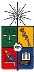 Universidad de Chile Facultad de Ciencias SocialesCarrera de PsicologíaPROGRAMA CURSO:PSICOLOGÍA DEL TRABAJO Y DE LAS ORGANIZACIONESI	IDENTIFICACIÓN DE LA ACTIVIDAD CURRICULARCarrera en que se dicta	PsicologíaProfesor Coordinador	Carlos DíazEquipo docente  	Víctor Hugo Arancibia, Carlos Díaz, Rogelio Díaz, Marcela Quiñones y Gloria Zavala.Ciclo al que pertenece	BásicoSemestre	Quinto (III año)	Modalidad	PresencialCarácter	ObligatorioPre-requisitos	Psicología Social IIAño académico	2018II	FUNDAMENTACIÓN DE LA ACTIVIDAD CURRICULARLa cátedra tiene el propósito de inducir a los estudiantes a la Psicología del Trabajo y de las Organizaciones y sus diversos desarrollos, como una disciplina aplicada de la psicología. Específicamente se orienta a comprender y analizar el mundo del trabajo y las organizaciones, con énfasis en introducir a los alumnos en los procesos de evaluación y diagnóstico de grupos y organizaciones así como en  el diseño básico de proyectos de intervención en organizaciones y el trabajo.Dentro de este marco se aborda el significado y sentido del trabajo, como también los problemas psicosociales que dificultan la adaptación entre las personas, los grupos y el ambiente organizacional en un entorno socioeconómico complejo. La cátedra entrega herramientas teórico-prácticas para abordar estos temas, centrándose en el comportamiento organizacional en sus diferentes niveles y problemáticas. Estos contenidos son contextualizados en un escenario de globalización, flexibilización del trabajo y el empleo, tecnologización y cambio; como en un contexto cultural local, evidenciando las tensiones entre efectividad en el corto plazo y desarrollo en el largo plazo, sin descuidar aspectos centrales relacionados con la ética profesional, la responsabilidad social y la humanización del trabajo.III	OBJETIVOSObjetivo general:Conocer los fundamentos, desarrollo histórico y principales ámbitos de aplicación de la Psicología del Trabajo y de las Organizaciones, con el fin de introducir a los estudiantes en el campo de esta especialidad.Distinguir en el área de psicología del trabajo y de las organizaciones los distintos focos de estudio y aplicación que componen el campo, comprendiendo que en este ámbito el psicólogo cumple roles diversos, dinámicos y flexibles.Objetivos específicos:Introducir conceptos claves de la Psicología del Trabajo y de las Organizaciones en relación al comportamiento humano.Desarrollar habilidades básicas de diagnóstico distinguiendo diferentes niveles de análisis organizacional. Establecer diagnósticos organizacionales básicos.Identificar y proponer focos de intervención, de acuerdo al contexto histórico y social.Reconocer las implicancias prácticas y alcances del rol del psicólogo en el campo laboral y organizacional como académico, consultor, analista y directivo.IV	CONTENIDOSIntroducción a la Psicología del Trabajo y las Organizaciones: 1. Trabajo y desarrollo de la especie 2. Historia de la Psicología laboral-organizacionalQue es (son) la(s) organización(es)Motivación, Trabajo y Salud OcupacionalGestión y Desarrollo Estratégico de las PersonasConflicto, Negociación y Relaciones laboralesComunicación, Clima y Cultura OrganizacionalPoder, Liderazgo y Trabajo en Equipo Estrategia, Procesos y Estructura. Diagnóstico Organizacional.Intervención Organizacional.Roles del psicólogo laboral organizacional V	MÉTODO  Clases expositivasTrabajo de casos en grupos VI	EVALUACIÓN 2 Pruebas = 30% cada unaTrabajo de casos:Exposición = 20% (La asistencia a las presentaciones del conjunto de grupos es de carácter obligatorio. La inasistencia no justificada implicará la pérdida de un punto de la nota personal del o de la ausente, obtenida en la presentación de su grupo)Reporte escrito = 20%VII	BIBLIOGRAFIA Zarco, V., Rodríguez, A., & Martín Quirós, M. A. (2004). Introducción a la Psicología de las organizaciones: La Psicología en el estudio de las organizaciones y de la conducta laboral. En A. Rodríguez (Ed.): Psicología de las Organizaciones. Barcelona: UOCChiavenato, I. (2009). Gestión del Talento Humano (3˚ Ed.). Colombia: McGraw-Hill. Capítulos 1 y 2.Díaz Cánepa, C. (2013). Incidencia de los Trayectos y Ciclos de Vida Sobre la Construcción de Rol e Identidad Laboral. Laboreal, 9(2), 10-25Roe, R. (2003). Qué hace competente a un psicólogo. Papeles del Psicólogo, 24, N°086Dirección del Trabajo. (2014). Guía para la negociación colectivaSchneider, B., Ehrhart, M. G., & Macey, W. H. (2013). Organizational climate and culture. Annual Review of Psychology, 64, 361-388.Bibliografía complementariaAlabart, E. B. (2009). La Gestión de la Estructura Organizativa. En  Cuadernos de GestiónArmijo, M. (2011). Planificación estratégica e indicadores de desempeño en el sector público. Instituto Latinoamericano y del Caribe de Planificación Económica y Social (ILPES). CEPAL. Santiago de Chile.Collis, D. J., & Rukstad, M. G. (2008). ¿Puede usted decir cuál es su estrategia? Harvard Business Review (América Latina).Díaz, R., & Arancibia, V. H. (2006). Equipos de Alto Rendimiento. CDO Consulting Group.Díaz, R., & Zavala, G. (2006). Diagnóstico de clima organizacional: un análisis conceptual y metodológicoFEAPS. (2008). Guía de Buenas Prácticas de Comunicación InternaFrench, W. y Bell, C. (1996). Desarrollo Organizacional. Aportaciones de las ciencias de la conducta para el mejoramiento de la organización.  MEXICO: Prentice Hall.García Ramos, T. (2002). La Psicología Industrial/Organizacional (PI/O). ¿Para qué? Apuntes sobre la historicidad de la PI/O para un análisis discursivo en la era postrabajo.Husenman, S. (1996). Bases para el Diagnóstico Organizativo. Barcelona: ESADEKaplan, R., & Norton, D. (2008). Dominar el Sistema de Gestión. Harvard Business Review (América Latina).Kernberg, O. (1999) Ideología, conflicto y liderazgo en grupos y organizacionesKoppes, L. L. (2001) A Brief History of the Society for Industrial and Organizational PsychologyMinisterio del Trabajo. (2014). Código del TrabajoMintzberg, H., Quinn, J. B., & Voyer, J. (1997). El proceso estratégico: Conceptos, contextos y casos. MEXICO: Pearson.Muñoz, M. (2014). Breve reseña de la historia del movimiento sindical chileno. Hechos del pasado, condiciones presentes y desafíos futuros.Nohria, N., Groysberg, B., & Lee, L. (2008). Motivación de los empleados: un poderoso modelo nuevo. Harvard Business Review, 86(7), 84-91Ogliastri, E. (2008). El estilo negociador de los latinoamericanos. Una investigación cualitativaPorras, J. (1988). Análisis de Flujos. México: Addison WesleyPorter, M. (2008). ¿Qué es estrategia? Harvard Business Review (América Latina).Raineri, A., & Martínez, A. (1997). Diagnostico organizacional. Un enfoque estratégico y práctico (Extracto). Revista Academia, Universidad de Chile, 19, 1 – 32Rodríguez, D. (1995). Diagnóstico Organizacional